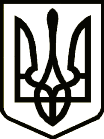 УкраїнаПРИЛУЦЬКА РАЙОННА ДЕРЖАВНА АДМІНІСТРАЦІЯ ЧЕРНІГІВСЬКОЇ ОБЛАСТІРОЗПОРЯДЖЕННЯПро  призначення відповідальної особи за проведення перереєстраціїтранспортного засобу Відповідно до ст. 71 Закону України  від 09 квітня 1999 року № 586-XIV «Про місцеві державні адміністрації», від 21 вересня 2006 року № 185-V «Про управління об’єктами державної власності» (зі змінами), постанови Кабінету Міністрів України від 16 грудня 2020 року № 1321 «Про затвердження Порядку здійснення заходів щодо утворення та реорганізації районних державних адміністрацій, а також правонаступництва щодо майна, прав та обов’язків районних державних адміністрацій, що припиняються», враховуючи постанову Верховної Ради України «Про утворення та ліквідацію районів» від 17 липня 2020 року № 807-IX, розпорядження Кабінету Міністрів України від 16 грудня 2020 року № 1635-р «Про реорганізацію та утворення районних державних адміністрацій» з о б о в ’ я з у ю:1. Провести перереєстрацію легкового автомобіля УАЗ 31512, реєстраційний номер 01885 МК, колір – синій, який обліковується на балансі Прилуцької районної державної адміністрації в зв’язку з правонаступництвом щодо майнових прав та боргових зобов’язань від реорганізованої Срібнянської районної державної адміністрації Чернігівської області.2. Призначити відповідальною особою за проведення перереєстрації легкового автомобіля УАЗ 31512, реєстраційний номер 01885 МК, колір – синій, начальника відділу фінансового забезпечення – головного бухгалтера апарату районної державної адміністрації Панченко Тетяну Михайлівну.3. Контроль за виконанням розпорядження покласти на керівника апарату районної державної адміністрації.Голова  	                                                                                 Геннадій ЛУЦЕНКОвід26 жовтня2021 р.      Прилуки			      №273